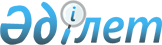 Павлодар қаласының сайлау учаскесін құру және Павлодар қаласы әкімінің 2011  жылғы 9 ақпандағы "Павлодар қаласының сайлау учаскелерін құру туралы" N 3 шешіміне өзгерістер енгізу туралы
					
			Күшін жойған
			
			
		
					Павлодар облысы Павлодар қаласы әкім міндет атқарушының 2011 жылғы 02 тамыздағы N 13 шешімі. Павлодар облысының Әділет департаментінде 2011 жылғы 25 тамызда N 12-1-176 тіркелді. Күші жойылды - Павлодар облысы Павлодар қаласы әкім міндет атқарушысының 2011 жылғы 10 қарашадағы N 20 шешімімен      Ескерту. Күші жойылды - Павлодар облысы Павлодар қаласы әкім міндет атқарушысының 2011.11.10 N 20 шешімімен.

      Қазақстан Республикасының 1995 жылғы 28 қыркүйектегі "Қазақстан Республикасындағы сайлау туралы" Конституциялық Заңының 23-бабына, Қазақстан Республикасының 2001 жылғы 23 қаңтардағы "Қазақстан Республикасының жергілікті мемлекеттік басқару және өзін-өзі басқару туралы" Заңының 33-бабына сәйкес ШЕШІМ қабылдаймын:



      1. Осы шешімнің 1-қосымшасының шекараларына сәйкес, орталығы Кенжекөл ауылы, Кенжекөл көшесі, 5 Павлодар қаласы әкімдігі Павлодар қаласы білім беру бөлімінің "Кенжекөл селосының балалар музыка мектебі" мемлекеттік қазыналық коммуналдық кәсіпорны, Кенжекөл ауылдық округінің аумағында Павлодар қаласының N 603 сайлау учаскесі құрылсын.



      2. Павлодар қаласы әкімінің 2011 жылғы 9 ақпандағы "Павлодар қаласының сайлау учаскелерін құру туралы" (Нормативтік құқықтық актілердің мемлекеттік тіркеу Тізілімінде N 12–1-166 тіркелген, 2011 жылғы 10 ақпандағы N 15 "Сарыарқа самалы", 2011 жылғы 10 ақпандағы N 15 "Звезда Прииртышья" газеттерінде жарияланған) N 3 шешіміне мынадай өзгерістер енгізілсін:



      көрсетілген шешімнің қосымшасындағы N 50 сайлау учаскесінің шекаралары осы шешімнің 2-қосымшасына сәйкес жаңа редакцияда жазылсын;

      көрсетілген шешімнің қосымшасы осы шешімнің 1-қосымшасымен толықтырылсын.



      3. Осы шешім алғаш рет ресми жарияланғаннан кейін 10 (он) күнтізбелік күн өткен соң қолданысқа енгізіледі.



      4. Осы шешімнің орындалуын бақылау қала әкімі аппаратының басшысы А. Ш. Манкеевке жүктелсін.      Павлодар қаласы әкімінің

      міндетін атқарушы                          О. Крук      Келісілді:      Павлодар қалалық аумақтық

      сайлау комиссиясының төрағасы              С. Юрьев

      08 тамыз 2011 жылғы

Павлодар қаласы әкімінің

2011 жылғы 02 тамыздағы 

N 13 шешіміне     

1-қосымша         

N 603 сайлау учаскесі      Орталығы – Павлодар қаласы әкімдігі Павлодар қаласы білім       беру бөлімінің "Кенжекөл с. балалар музыка мектебі"

      мемлекеттік қазыналық коммуналдық кәсіпорны

      Кенжекөл ауылы, Кенжекөл көшесі, 5 үй,тел. 352317      Шекаралары: Шоқтал көшесінен батысқа Токин (N 1- N 63 екі жағы) көшесінің тақ жағымен Әбдіков көшесіне дейін, Әбдіков (N 1- N 30 екі жағы) көшесімен оңтүстікке Кенжекөл көшесіне дейін, Кенжекөл (N 1- N 62 екі жағы) көшесімен шығысқа Луговая көшесіне дейін, Луговой (N 7/1 - N 53 екі жағы) көшесімен оңтүстікке Южный көшесіне дейін, Южный (N 1- N 40 екі жағы) көшесімен оңтүстік – шығысқа Шоқтал көшесіне дейін (сонымен қатар әуежай ауданындағы жеке меншік тұрғын үй құрылысы кешенімен, Солодовников, Шермұхамедов, Тауков, Казаков, Гуляйкин көшелерінде орналасқан бүкіл тұрғын үйлерді қосқанда), Шоқтал (N 15 -  N54А екі жағы) көшесімен солтүстікке Токин көшесіне дейін.

      Әбдіков көшесі: 1, 2, 3, 4, 5, 6, 7, 8, 9, 11, 12, 13, 14, 15, 15а, 16, 17, 18, 19, 20, 20а, 21, 22, 23, 23а, 24, 25, 26, 27, 28, 29, 29а, 30;

      Алиясов көшесі: 1/2, 1/3, 1/6, 2, 4, 5, 5/1, 5/3, 6, 7/7, 8/2, 8/3, 11к, 21, 21в, 31;

      Әшімбетов көшесі: 1, 1/3, 1/5, 2, 3, 4, 5, 6, 7, 8, 9, 10, 11, 12, 13, 14, 15, 16, 17, 18, 19, 20, 21, 22, 23, 24, 25, 26, 27, 28, 29, 30;

      Дружба көшесі: 1, 2, 3, 4, 5, 6, 6г, 7, 8, 8д, 9, 10, 11, 12, 13, 14, 15, 16, 16г, 17, 18, 19, 20, 21, 22, 23, 24, 25, 26, 27;

      Кенжекөл көшесі: 1, 2, 3, 4, 5, 6, 7, 8, 8/1, 9, 9/2, 10, 10/1, 11, 12, 13,13а, 14, 15, 16, 16а,17, 18, 19, 20, 21, 22, 23, 24, 25, 26, 27, 28, 29, 30, 31, 32, 33, 34, 35, 35б, 35в, 35г, 36, 37, 60, 62;

      Кирпичная көшесі: 4,5;

      Луговая көшесі: 7/1, 8, 9в, 12, 13а, 27, 30, 53;

      Октябрьская көшесі: 1, 2, 3, 4, 5, 5а, 6, 7, 8, 9, 10, 11, 12, 13, 14, 15,15а, 16, 17, 18, 19, 20, 21, 22, 23, 24, 25, 26, 27, 28, 29, 30 , 30а, 31, 32, 33, 34, 35, 36, 37, 38, 39;

      Рамазанов көшесі: 16, 17, 17а, 18, 19, 19б, 19/3, 20, 21, 21/2, 23, 24, 24а, 26, 28, 29, 31, 34а, 34;

      академик Сәтбаев көшесі: 1, 2, 3, 4, 5, 6, 7, 8, 9, 10, 11, 12, 13, 14, 15, 16, 17, 17/1, 18, 19, 20, 21, 22, 23,  25, 27, 47, 50, 99;

      Солодовников көшесі: 2, 5, 8;

      Токин көшесі: 1, 1а, 1б, 3, 5, 7, 9, 11, 13, 15, 17, 19, 21, 23, 25, 27, 29, 31, 33, 35, 37, 63;

      Тауков көшесі: 22;

      Шермұхамедов көшесі; 1, 6,10;

      Шоқтал көшесі: 15, 16, 16д, 17, 17/1, 18, 18а, 19, 20, 21, 22, 29, 30а, 31, 40б, 41, 54а;

      Южная көшесі: 1, 2, 3, 4, 5, 6, 7, 7/1,8, 9, 10, 10а, 10б, 10г, 12, 13, 14, 15б, 32, 40.

Павлодар қаласы әкімінің

2011 жылғы 02 тамыздағы 

N 13 шешіміне     

2-қосымша         

N 50 сайлау учаскесі Кенжекөл ауылы,

Конституция алаңы, 1, жалпы орта білім беру мектебі      Әбдіков көшесі: 31, 32, 33, 34, 35, 36, 37, 38, 39, 40, 41, 42, 43, 44, 45, 46, 47, 48, 49, 50, 51, 52, 52/3, 53, 54, 55, 56, 57, 57а, 58, 59, 60, 61, 62, 63, 64, 65, 66, 67, 68, 69, 70, 71, 72, 73, 74, 75, 76, 77, 78, 79, 80, 81, 82, 83, 84, 85;

      Әшімбетов көшесі: 31, 32, 33, 34, 35, 36, 37, 38, 39, 40, 41, 42, 43, 44, 45, 46, 47, 48, 50, 52, 66, 68;

      Дружба көшесі: 28, 29, 30, 31, 32, 32/1, 32а, 33, 34, 35, 36, 37, 38, 39, 40, 41, 42, 43, 44, 45, 46, 47, 48, 49, 50, 51, 52, 53, 54, 55, 56, 57, 58, 59, 60, 61, 62, 63, 64, 65, 66, 67, 68, 69, 70, 71, 72, 73, 74, 75, 76, 77, 78, 79, 80, 81, 81г, 82, 83, 84, 85, 86, 87, 88, 89, 90, 91, 92, 93, 94, 95, 96, 97;

      Дорожная көшесі: 2, 6, 23;

      Жаңаауыл көшесі: 1, 2, 3, 4, 5, 6, 7, 8, 9, 10, 11, 12, 13, 14, 15, 16, 17, 18, 19, 20, 21, 22, 23, 24, 25, 29, 33а, 33б, 39, 41, 45, 46, 50, 67, 81;

      Мизам көшесі: 1/1;

      Октябрьская көшесі: 40, 41, 42, 43, 44, 45, 46, 47, 48, 49, 50, 51, 52, 53, 54, 55, 56, 57, 58, 59, 60, 61, 62, 63, 63/2, 64, 65, 66, 67, 67/1, 68, 69, 70, 70в, 71, 72, 73, 74, 75, 76, 77, 78, 79, 79/2, 79/3, 80, 81, 82, 92, 95;

      Парковая көшесі: 1, 2, 3, 4, 5, 6, 7, 8, 9, 10, 11, 12, 13, 14, 15, 16, 17, 18, 19, 20, 21/1, 25, 39, 43, 62;

      Конституция алаңы: 1, 5, 6;

      Пригородная көшесі: 1, 2, 3, 4, 5, 6, 7, 8, 9, 10, 11, 12, 13, 14, 15, 16, 17, 18, 20, 36, 50, 68, 71, 90;

      Рамазанов көшесі: 1, 2, 2б, 3, 4, 5, 6, 7, 7а, 8, 9, 10, 11, 11б, 13, 13/3, 14, 15;

      Северная көшесі: 2, 4, 7, 10, 13;

      Семей көшесі: 1, 2, 3, 3/1, 4, 5, 6, 7, 8, 9, 10 ,11, 12, 13, 14, 14а, 15, 15б, 16, 17, 18, 18/1, 19, 20, 21, 22, 23, 24, 25, 49, 56, 62;

      Токин көшесі: 2, 4, 6, 8, 10, 12, 14, 16, 18, 20, 22, 24, 26, 28, 32, 50, 56;

      Шоқтал көшесі: 1, 1г, 2, 2а, 3, 3а, 4, 5, 6, 7, 8, 9, 10, 11, 12, 12г, 13, 14;

      Школьный тұйығы: 1, 7.
					© 2012. Қазақстан Республикасы Әділет министрлігінің «Қазақстан Республикасының Заңнама және құқықтық ақпарат институты» ШЖҚ РМК
				